2014年日本海外體驗學習營活動剪影之一2014年日本海外體驗學習營活動剪影之二2014年日本海外體驗學習營活動剪影之三2014年日本海外體驗學習營活動剪影之四2014年日本海外體驗學習營活動剪影之五2014年日本海外體驗學習營活動剪影之六2014年日本海外體驗學習營活動剪影之七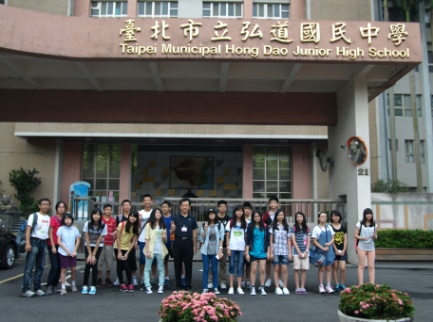 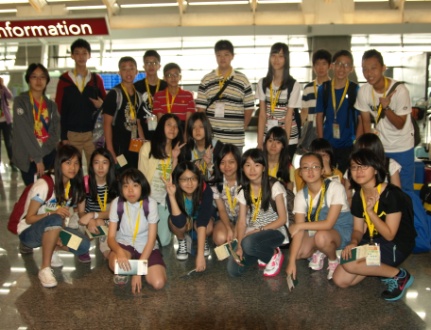 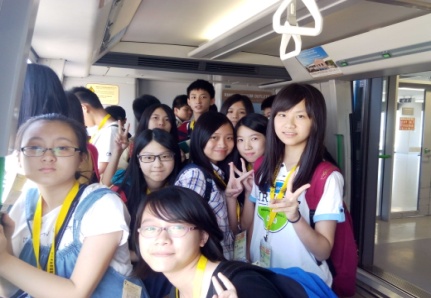 校長7/1一大早來送行中正機場出發前合影抵達關西機場搭乘接駁電車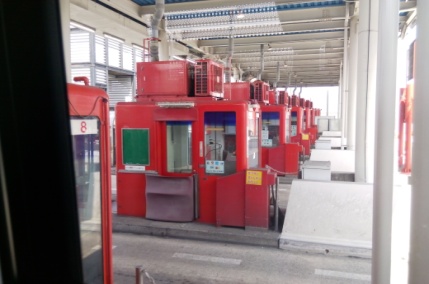 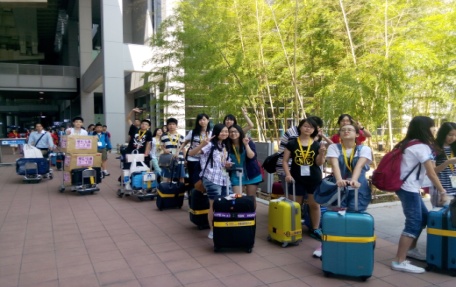 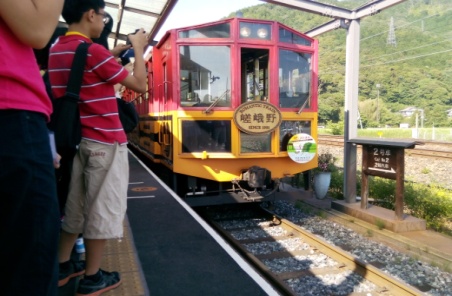 大阪國道收費站抵達關西機場整隊出發搭車龜岡小火車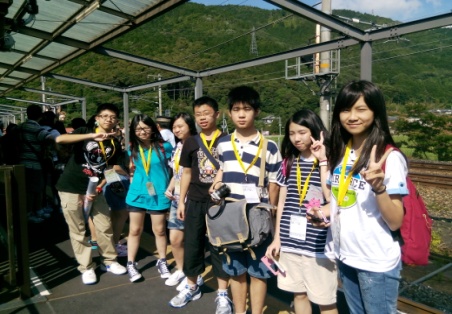 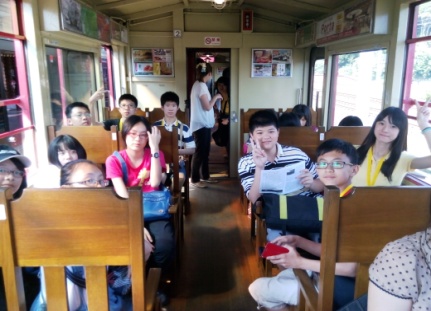 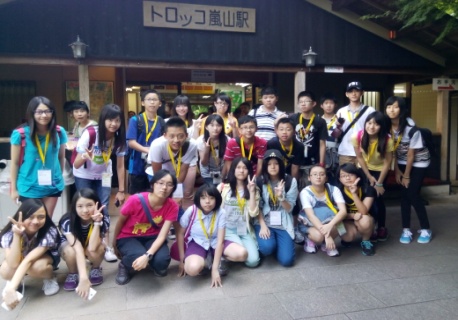 龜岡車站亭候車中搭乘龜岡小火車嵐山站合影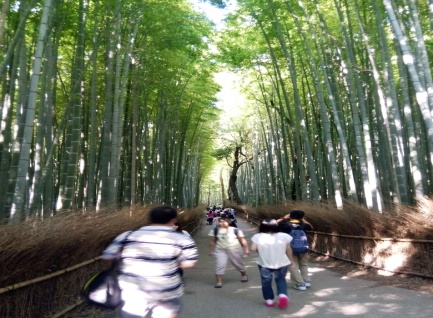 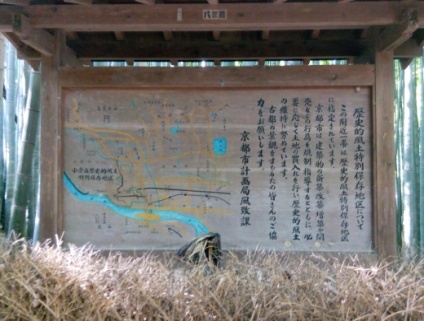 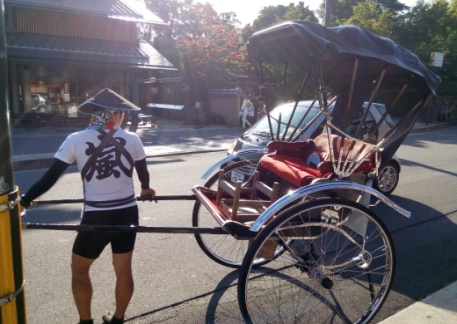 嵯峨野竹林步道之美參訪京都小倉山歷史保存區嵐山之人力拉車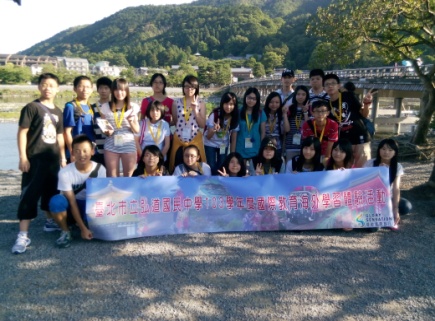 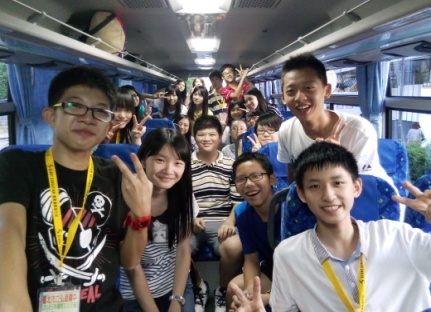 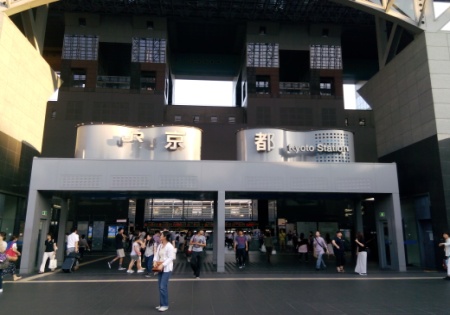 嵐山渡月橋旁合影遊覽車上合影京都藝術車站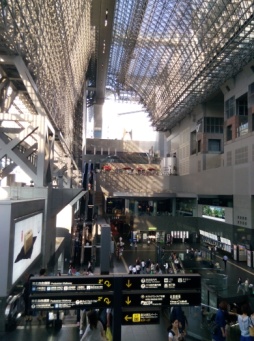 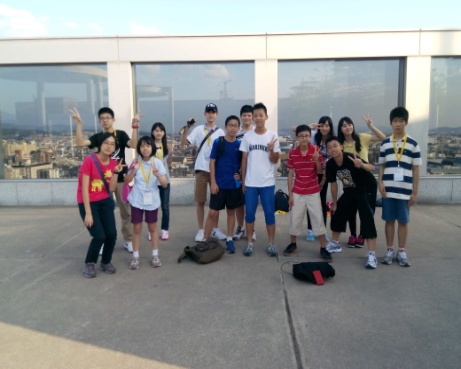 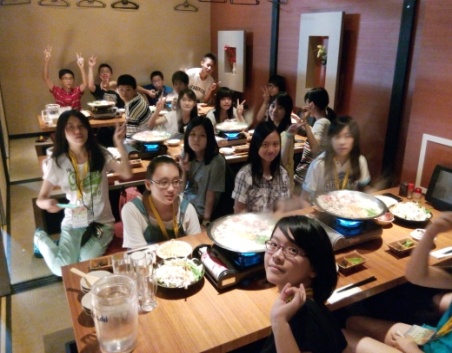 京都藝術車站建築之美京都藝術車站頂樓合影品嚐日本相撲火鍋料理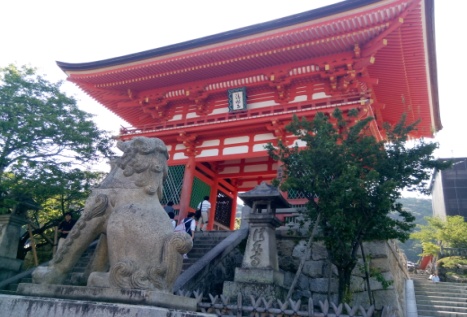 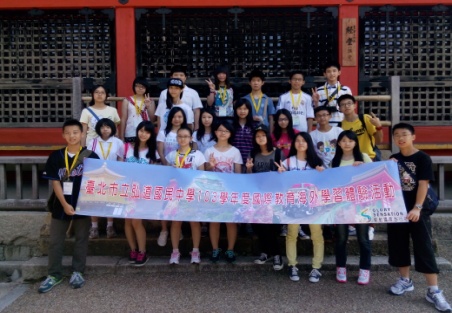 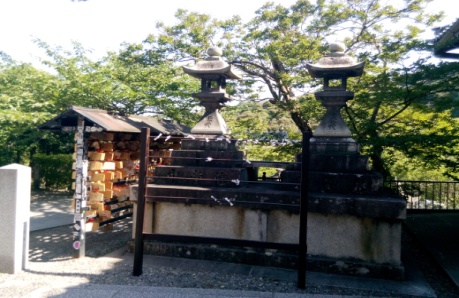 清水寺正門清水寺內合影參訪清水寺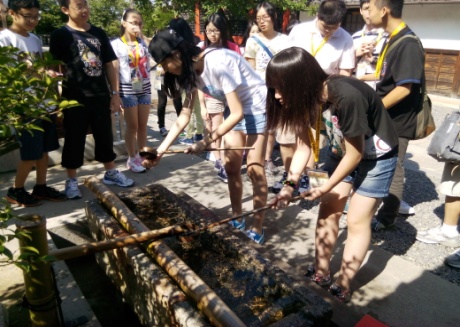 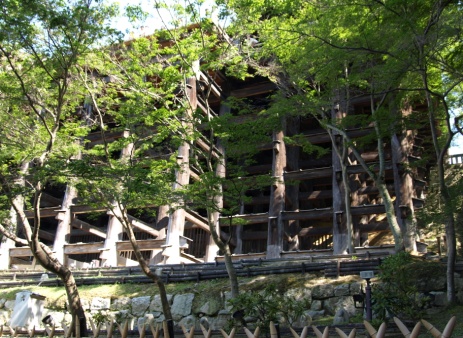 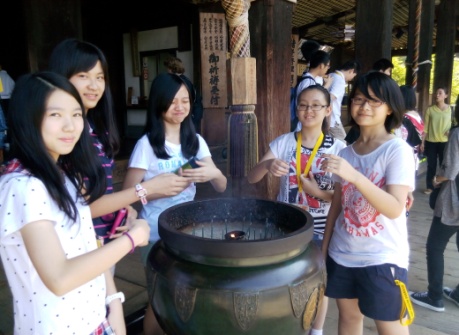 體驗日本參拜寺廟之文化清水寺由139 根巨木為根基，是日本最大的木造建築體驗日本參拜寺廟之文化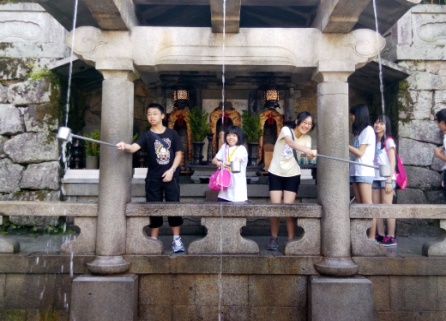 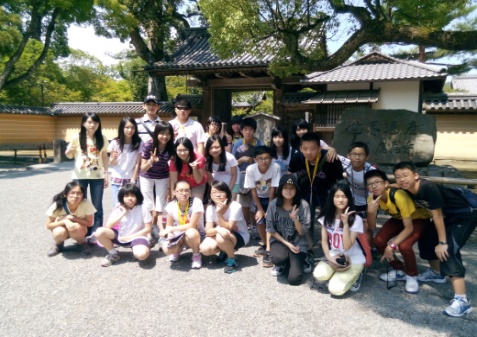 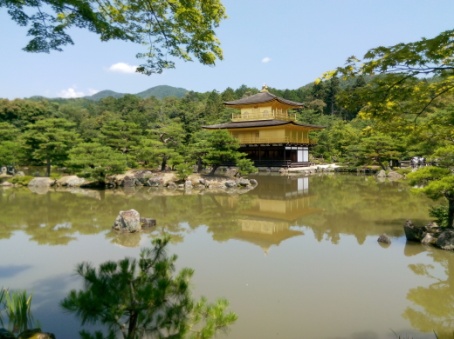 《音羽瀑布》體驗祈福金閣鹿苑寺前合影【 金閣寺】：世界的文化遺產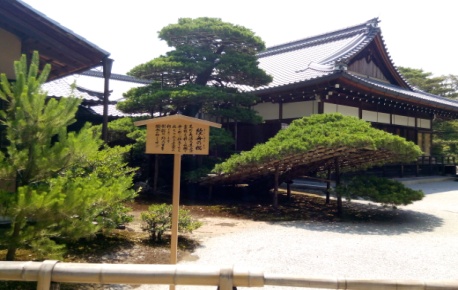 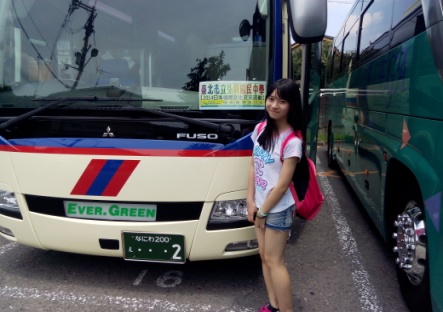 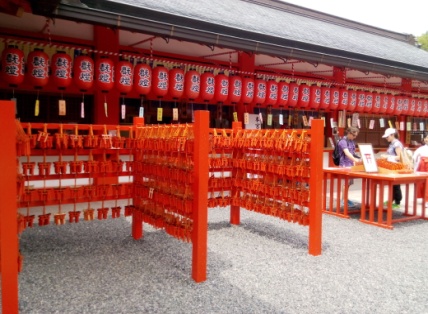 金閣寺--陸舟之松日本五日行-遊覽車參訪伏見稻荷神社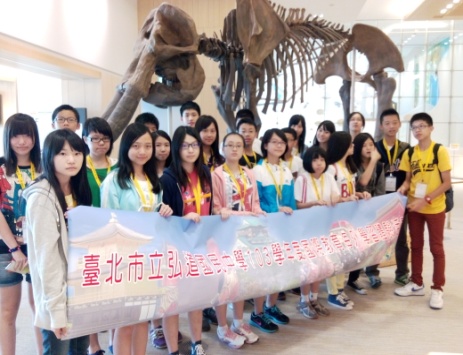 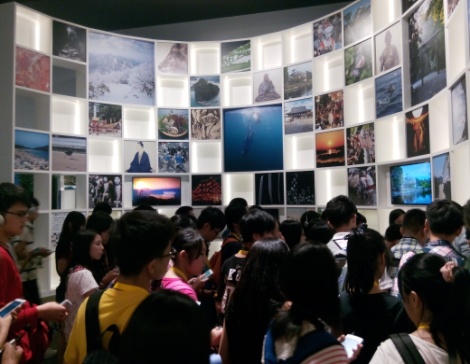 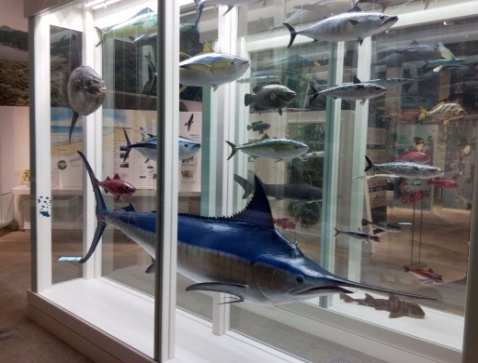 參訪三重縣博物館-長毛象參訪三重縣綜合博物館參訪三重縣綜合博物館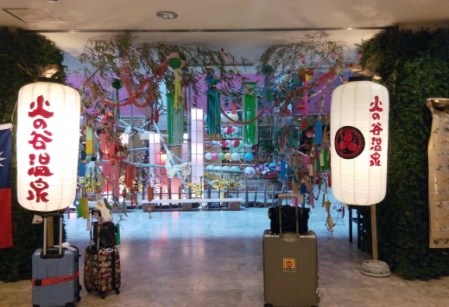 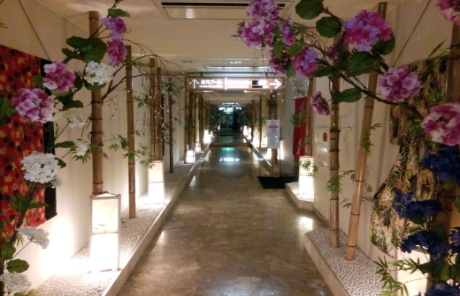 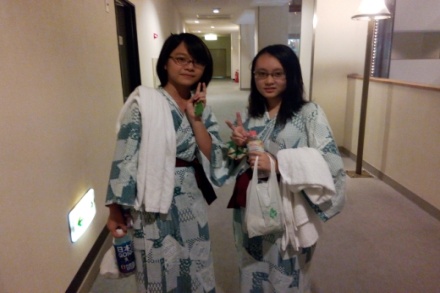 日本溫泉飯店體驗日本泡湯之旅體驗日本泡湯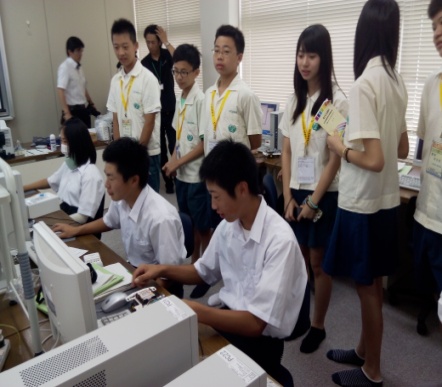 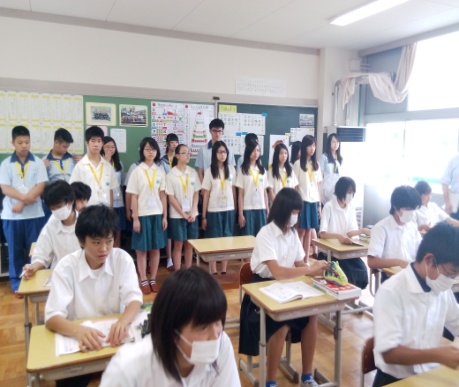 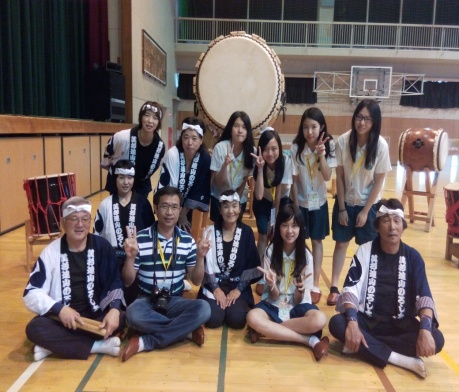 美杉中學入班觀課美杉中學入班觀課體驗太鼓打擊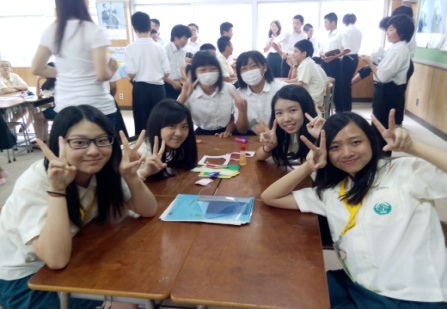 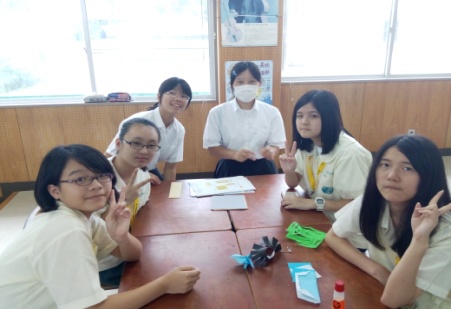 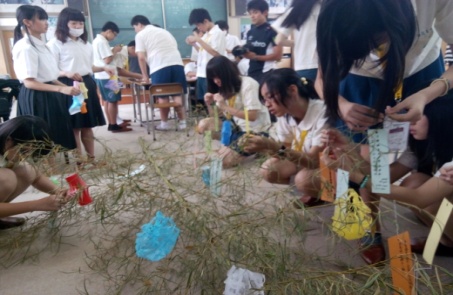 與日本學生學習七夕節慶情境布置與日本學生學習七夕節慶情境布置與日本學生學習七夕節慶情境布置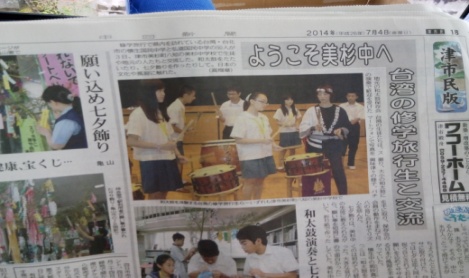 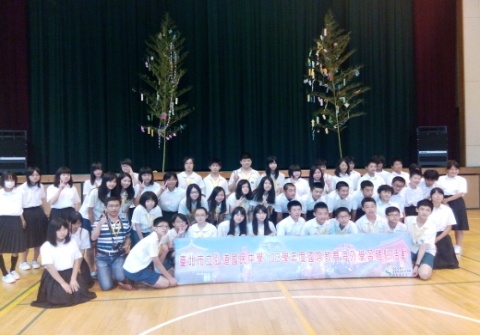 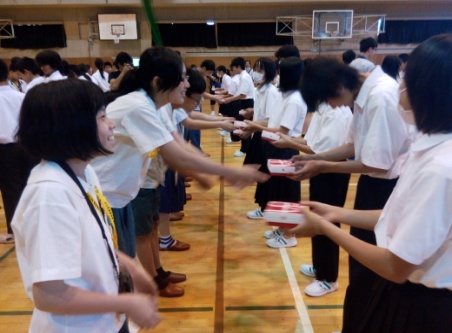 日本當地媒體報導與美杉中學合影紀念贈送紀念品給美杉中學學生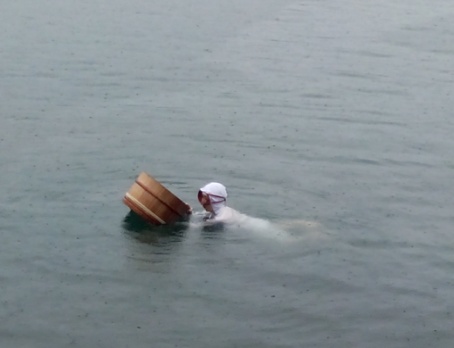 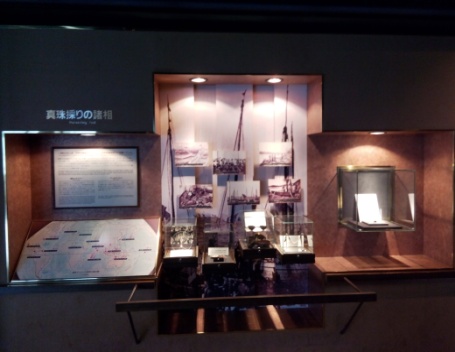 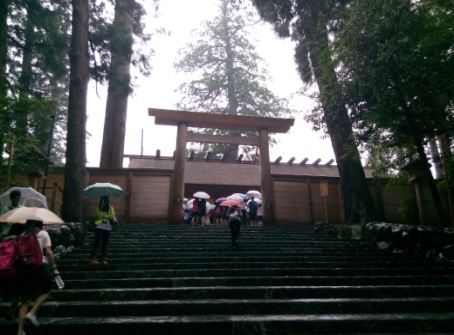 欣賞海女採珠表演參觀珍珠養殖館參訪伊勢神宮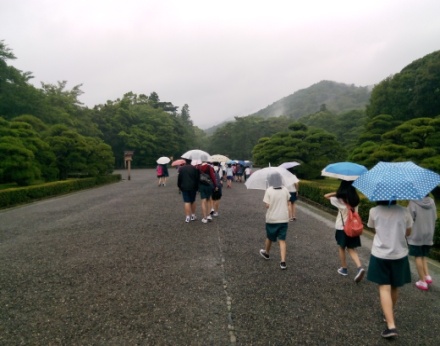 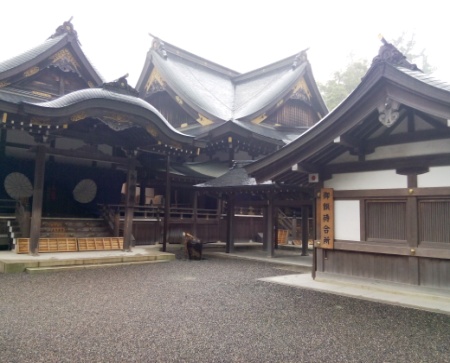 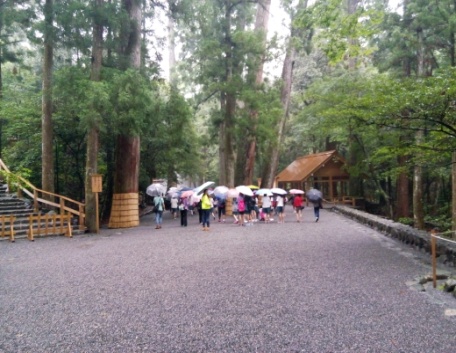 參訪日本三大神宮之一的「伊勢神宮」---外苑及八百年樹齡的伊勢古杉參訪日本三大神宮之一的「伊勢神宮」---外苑及八百年樹齡的伊勢古杉參訪日本三大神宮之一的「伊勢神宮」---外苑及八百年樹齡的伊勢古杉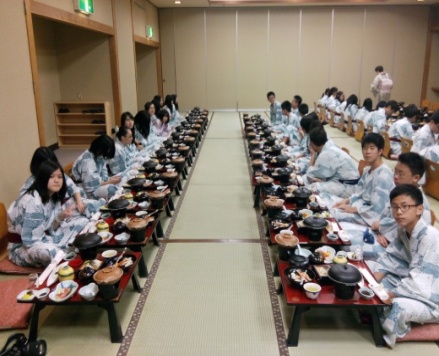 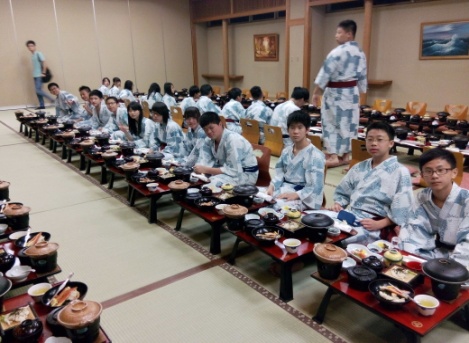 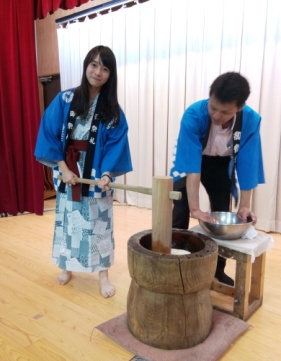 體驗日本宴席會餐體驗日本宴席會餐體驗杵麻糬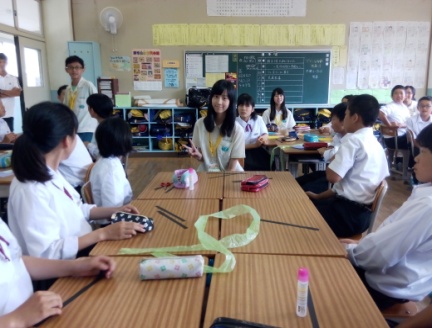 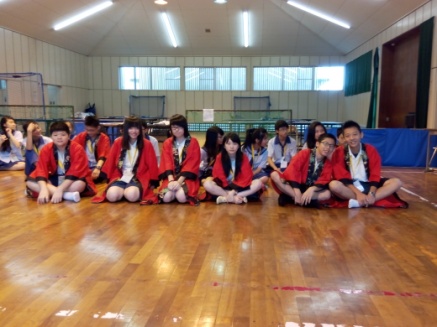 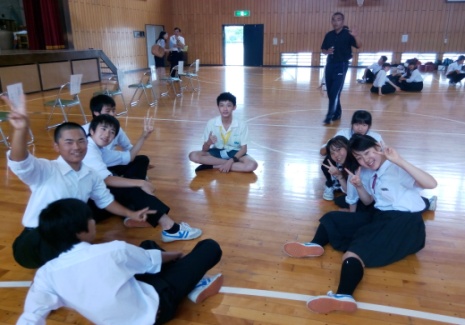 參訪白山中學--入班上課參訪白山中學--入班上課與白山中學學生互動情形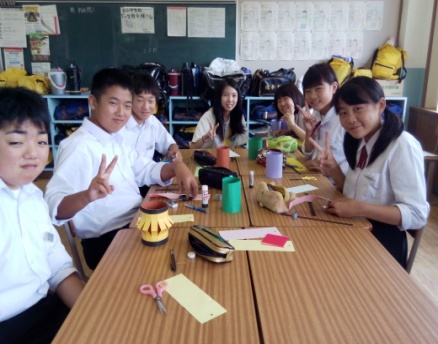 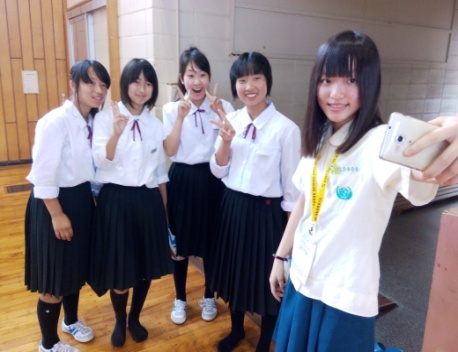 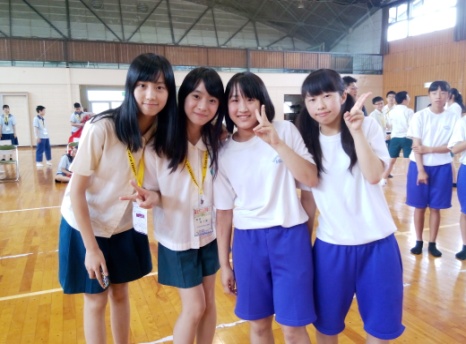 參訪白山中學--入班上課與白山中學學生互動情形與白山中學學生互動情形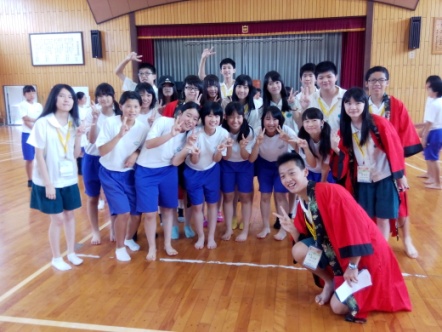 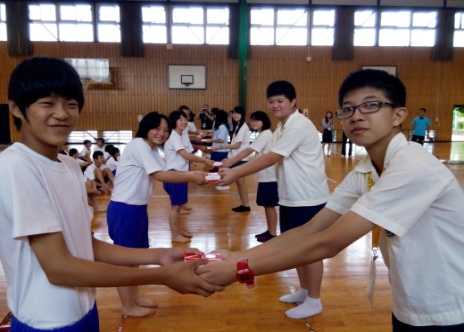 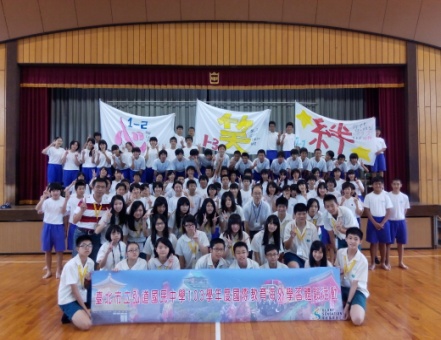 與白山中學學生互動情形致贈紀念品與白山中學合影留念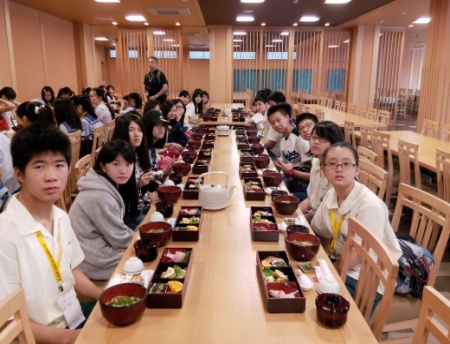 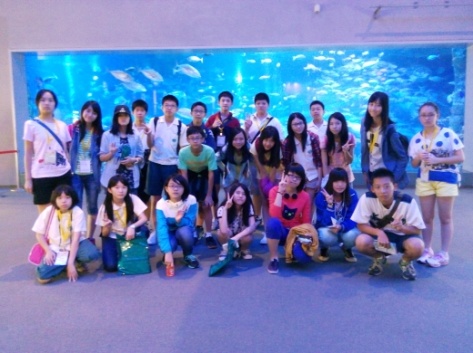 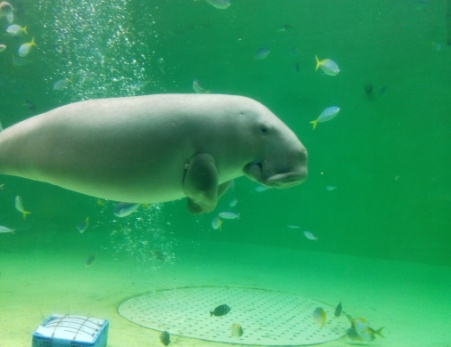 精緻的午餐參訪鳥羽水族館傳說中的美人魚--儒艮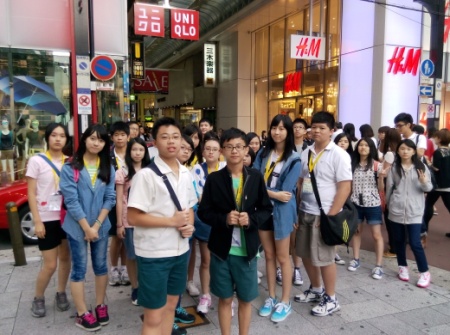 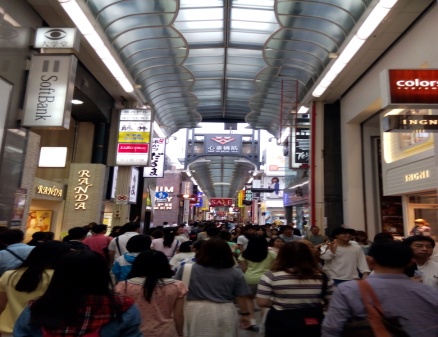 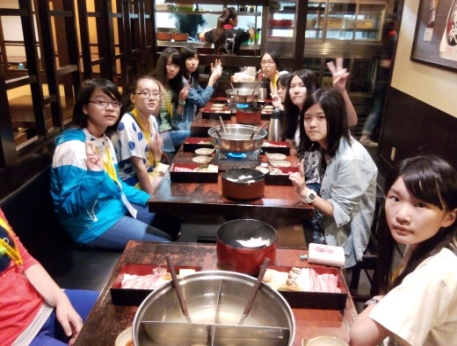 心齋橋是大阪最具流行指標的購物區心齋橋是大阪最具流行指標的購物區品嚐道地的SHABU-SHABU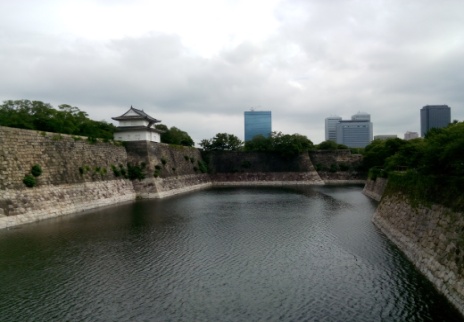 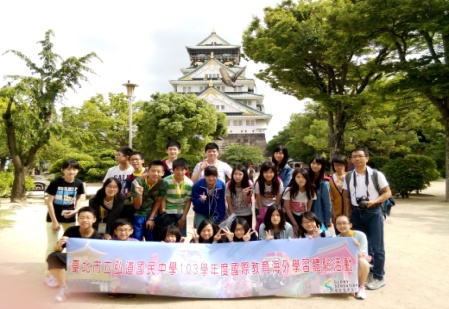 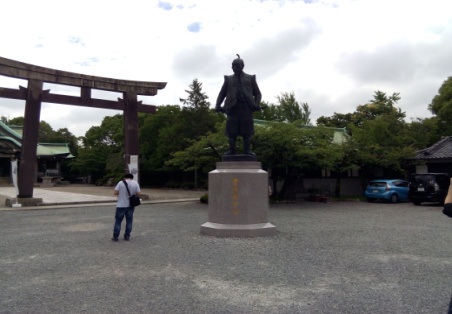 參訪大阪城-城外護城河參訪大阪城留影紀念大阪城外豐成秀吉紀念銅像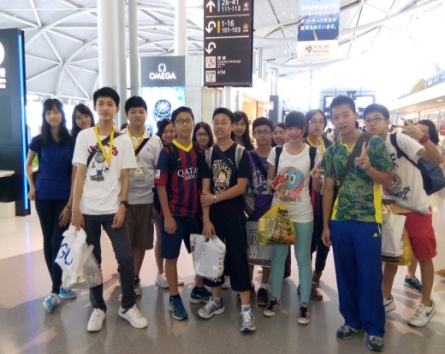 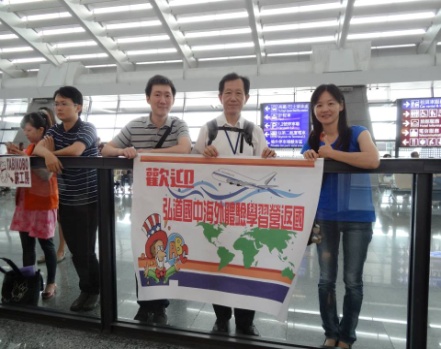 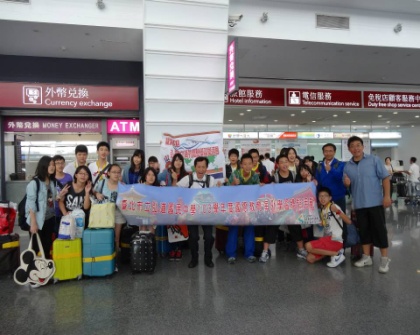 關西機場候機-準備回家了7/5校長&善誠組長&雅雯組長專程來接機  感動耶!!7/5校長&善誠組長&雅雯組長專程來接機  感動耶!!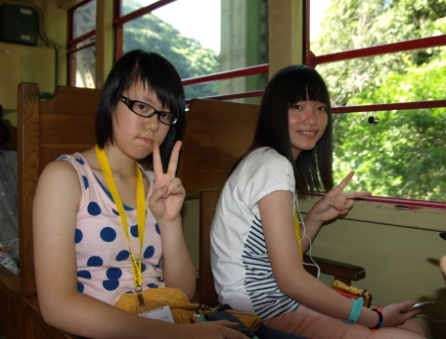 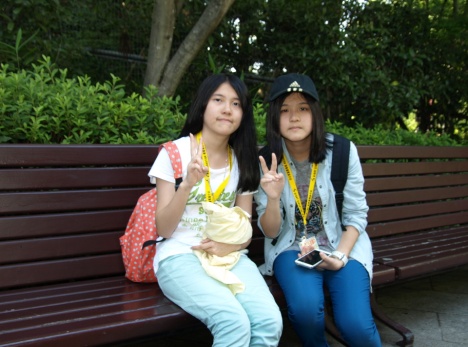 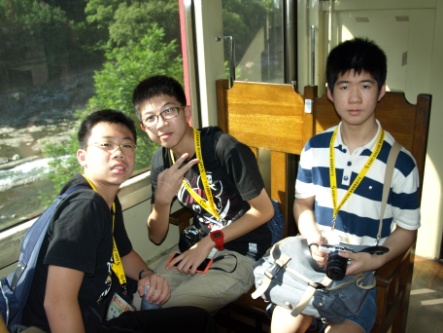 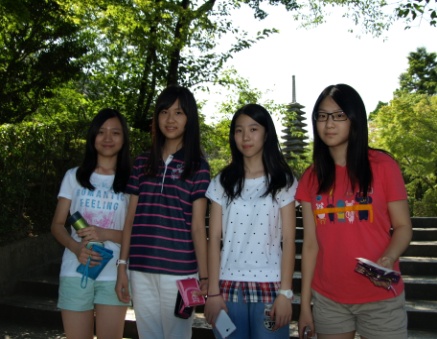 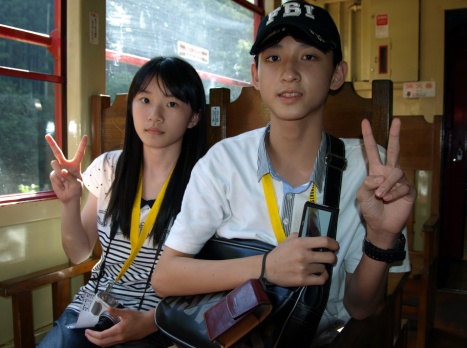 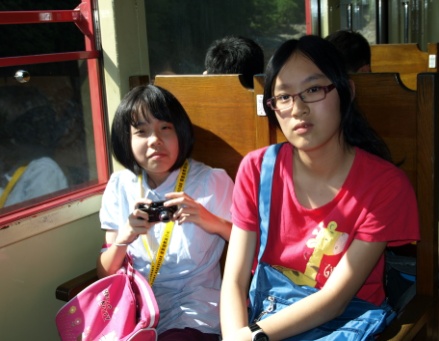 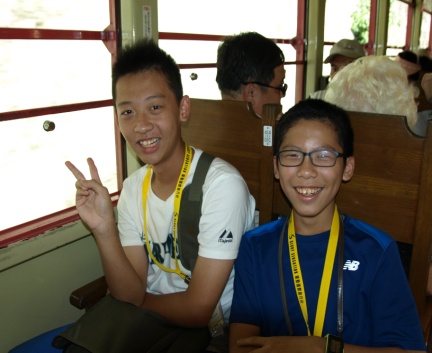 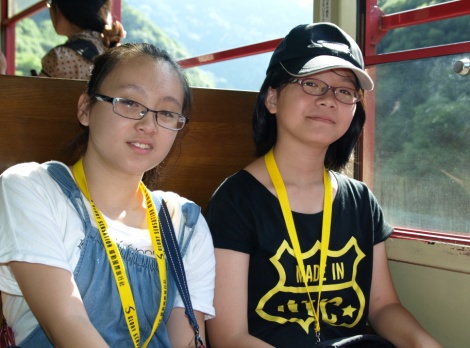 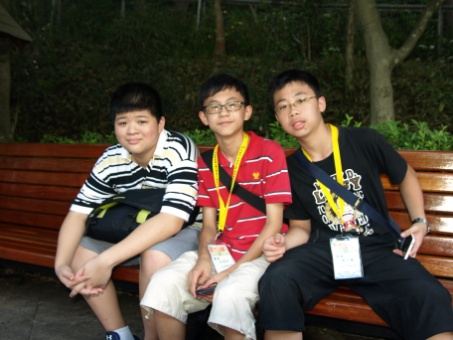 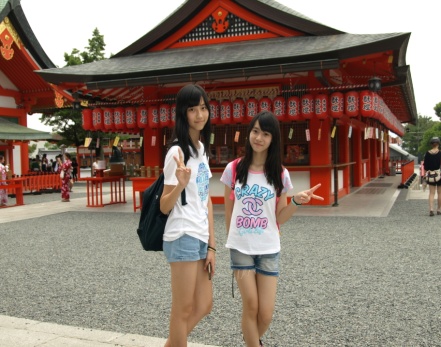 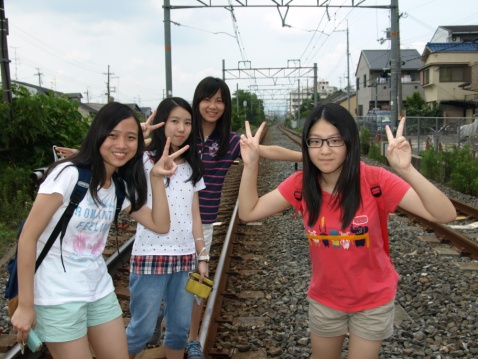 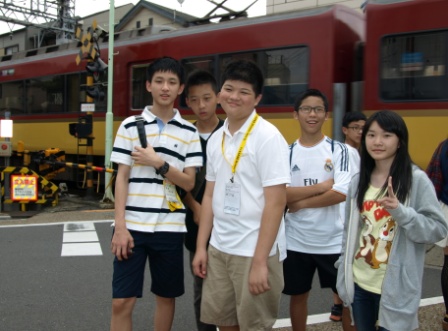 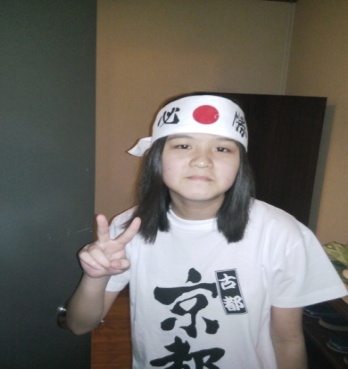 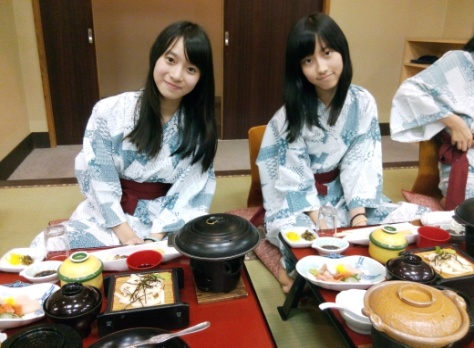 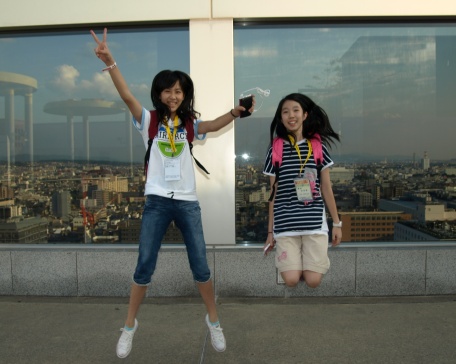 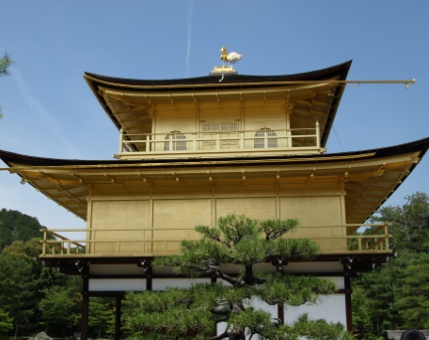 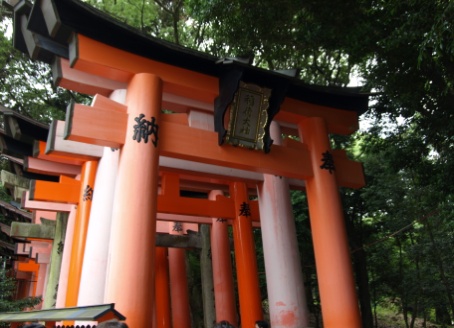 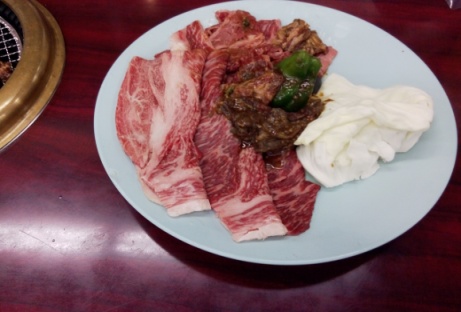 金閣寺伏見稻荷神社-千座鳥居道地的松阪和牛肉豬肉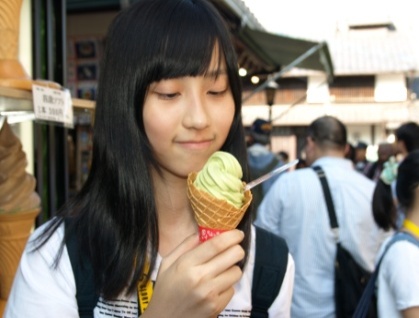 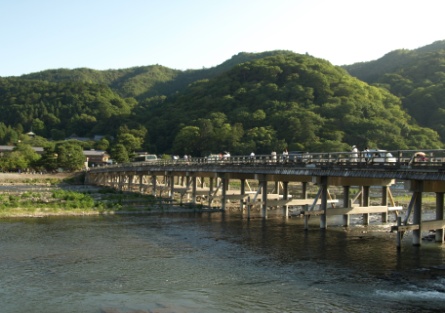 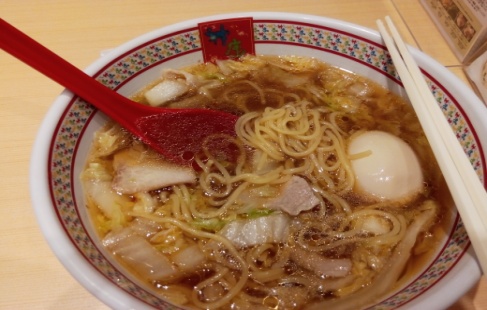 道地的宇治抹茶冰淇淋嵐山渡月橋道地的日本大阪拉麵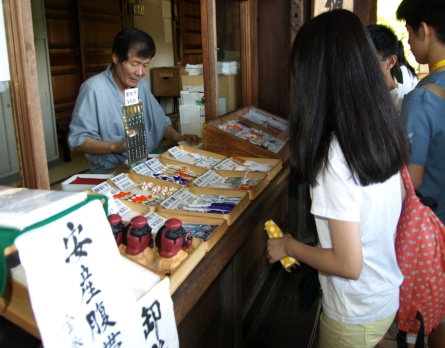 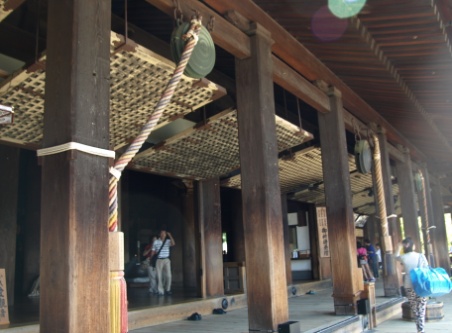 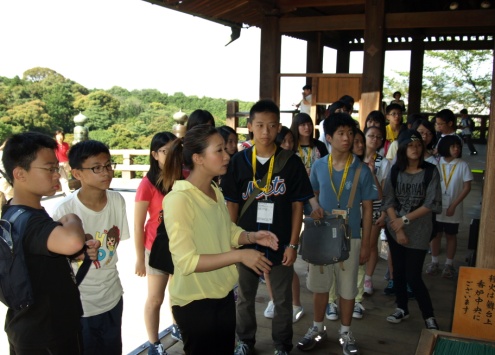 日本平安符清水古寺美女導遊講解參拜儀式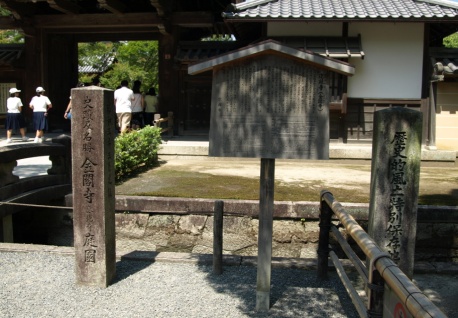 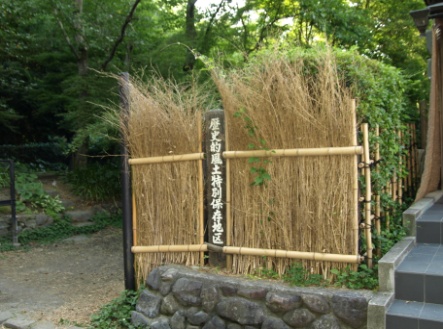 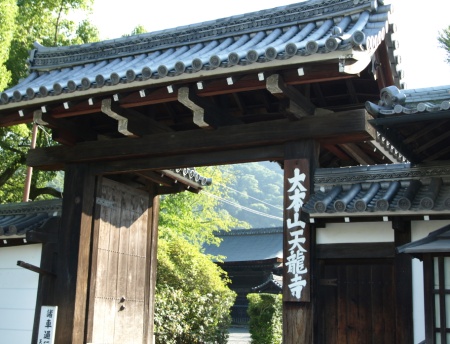 歷史古蹟—鹿苑寺歷史古蹟--藝伎回憶錄場景京都之天龍寺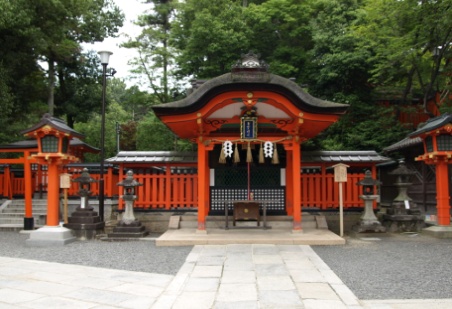 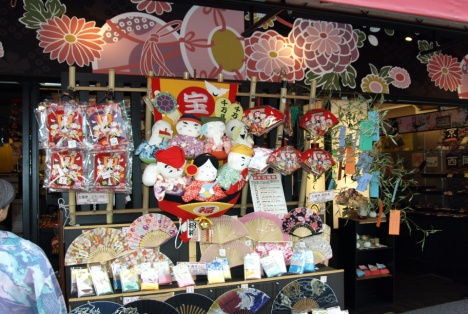 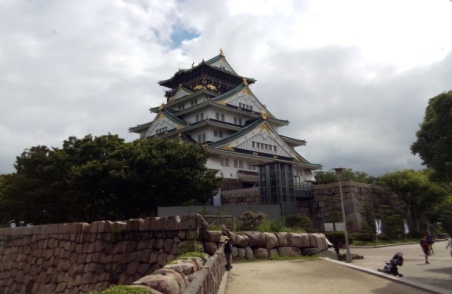 伏見稻荷神社之一商店情景大阪城天守閣